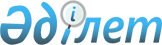 О внесении изменений в решение Южно Казахстанского областного маслихата от 27 июня 2001 года N 11/127-II "Об установлении границ зон и поправочных коэффициентов применяемых к базовым ставкам платы за земельные участки в городах областного значения Южно-Казахстанской области"Решение маслихата Южно-Казахстанской области от 12 декабря 2008 года N 12/163-IV. Зарегистрировано департаментом юстиции Южно-Казахстанской области 14 января 2009 года N 2002



      В соответствии с пунктом 1 статьи 11 
 Земельного Кодекса 
 Республики Казахстан от 20 июня 2003 года Южно-Казахстанский областной маслихат 

РЕШИЛ:






      1. Внести в решение Южно-Казахстанского областного маслихата от 27 июня 2001 года 
 N 11/127-II 
 "Об установлении границ зон и поправочных коэффициентов применяемых к базовым ставкам платы за земельные участки в городах областного значения Южно-Казахстанской области" (зарегистрировано в Реестре государственной регистрации нормативных правовых актов за N 326, опубликовано 6 августа 2001 года в газете "Южный Казахстан", внесены изменения решением Южно-Казахстанского областного маслихата от 27 марта 2008 года 
 N 5/79-IV 
 "Об установлении границ зон и поправочных коэффициентов применяемых к базовым ставкам платы за землю городов областного значения Южно-Казахстанской области" зарегистрировано в Реестре государственной регистрации нормативных правовых актов за N 1976, опубликовано 18 апреля 2008 года в газете "Южный Казахстан" N 45) следующие изменения:



      в приложении 1 к указанному решению:



      раздел "По городу Арысь" изложить в новой редакции согласно приложению 1 к настоящему решению;



      в приложении 2 к указанному решению:



      раздел "для города Арысь" изложить в новой редакции согласно приложению 2 к настоящему решению;



      в заголовке раздела "для города Туркестана" слово "Туркестана" заменить словом "Туркестан".





      2. Настоящее решение вводится в действие по истечении десяти календарных дней после дня их первого официального опубликования.


      Председатель сессии областного маслихата   Н.Қурманбеков



      Секретарь областного маслихата             А.Досболов



      




                    

Приложение 1           




к решению Южно-Казахстанского  




областного маслихата       




от 12 декабря 2008 года N 12/163-IV


      По городу Арысь:



      Зона N 1 земельные участки, расположенные возле Центрального базара, на улицах Салыкбаева, Казыбек би, Майлы Кожа;



      Зона N 2 земельные участки, расположенные на улицах Толе би, Салыкбаева, Казыбек би, Адилбек би, Тажибаева и до оврага Кабылсая;



      Зона N 3 земельные участки, расположенные на улицах Ахимбекова, Аль-Фараби и возле средней школы имени С.Кожанова, дорога от переезда к городу;



      Зона N 4 земельные участки, расположенные в микрорайонах Стадион; ШПЗ, Почтовый, Ледзавод, Мехколонна и возле детского дома;



      Зона N 5 земельные участки, расположенные от железной дороги в направлении "Арысь-Шымкент", по улице Аль-Фараби до оврага Кабылсай, улицы Тажибаева, Толе би и железная дорога в направлении "Арысь-Ташкент";



      Зона N 6 земельные участки, расположенные в микрорайоне Самал; ПМС, автомобильная трасса "Арысь-Шымкент", дачные участки, вдоль реки Арысь и до границы Буржарского сельского округа Ордабасинского района;



      Зона N 7 земельные участки, расположенные вблизи города и граничащие с микрорайоном Коктем, военной частью, землями ТОО "Экспертная аграрная компания", микрорайоном Коктем-2, вдоль железной дороги "Арысь-Шымкент", военной частью, микрорайоном Наурыз, землями Задаринского сельского округа, до железнодорожного моста, объездной трассой "Шымкент-Шардара", автомобильной трассой "Арысь-Шардара", микрорайоном Отырар, автомобильной трассой "Арысь-Шардара", Задаринским государственным природным заказником (ботанический), землями ТОО "Клиника Ак-ниет", микрорайон Талдыкудык, автомобильной трассой Арысь-Монтайтас, вдоль железной дороги "Ташкент-Арысь", землями ТОО "Умай-Маркет", государственного предприятия "Комбинат-Заря", микрорайонами Южный и Стадион, железной дорогой "Арысь-Ташкент" и землями Буржарского сельского округа Ордабасинского района, городским кладбищем, оврагом Кабылсай, скотным базаром и улицей К.Омарова.




    Приложение 2          




к решению Южно-Казахстанского  




областного маслихата      




от 12 декабря 2008 года N 12/163-IV


      для города Арысь:

					© 2012. РГП на ПХВ «Институт законодательства и правовой информации Республики Казахстан» Министерства юстиции Республики Казахстан
				
Номер зоны

Поправочные коэффициенты зон

1

2

2

1,7

3

1,5

4

1,2

5

1,0

6

0,7

7

0,5
